На Зміївській ТЕС проведено протиаварійне сумісне з протипожежним тренування26 серпня 2021 року на Зміївській ТЕС ПАТ «Центренерго», згідно річного графіку проведення спеціальних об’єктових навчань і тренувань з питань цивільного захисту, було проведено протиаварійне сумісне з протипожежним тренування з гасіння пожежі в релейному щиті 1В енергоблоку № 6. Від ДСНС України вперше в тренуванні приймав участь пожежний підрозділ Міжрегіонального центру гуманітарного розмінування та швидкого реагування в кількості одного караулу, а саме 5-ти чоловік на автомобілі КрАЗ – 5401 (АЦ-4-60).Від Зміївської ТЕС в тренуванні приймав участь оперативний персонал електростанції (вахти): ЦТАВ, КТЦ-2, ЕЦ, КТЦ-1, ЦТтаПК, об’єктові формування ЦЗ: - протипожежна служба (пожежна дружина), служба охорони громадського порядку, медична служба, служба зв'язку та оповіщення (група зв'язку). За тактичним задумом тренування внаслідок втрати значної генеруючої потужності в енергосистемі відбувається зниження частоти до 49,8Гц, 49,6Гц, 49,05Гц і до уставок спрацьовування АВСН (48,9; 48,2; 47,0; 46,8Гц). Енергоблок №2 виділяється на збалансоване навантаження з частотою 48,5Гц (2910 об/хв.). Частота обертання турбогенераторів інших енергоблоків зависає на 46,5Гц (2790 об/хв.). Через несправність РПК-1 відключається енергоблок ст. №5 захистом по рівню в барабані «± 200». В результаті короткого замикання в одному з кабелів - виникає пожежа в потоці кабелів під щитом 1В енергоблоку №6.Першими прийняли заходи з гасіння пожежі оперативний персонал ТЕС. Багато що залежало від першого керівника гасіння пожежі – начальника зміни ЦТАВ: повідомлення НЗЕС про пожежу, збір пожежної дружини, чіткі команди по відключенню устаткування і розподіл обов'язків з розгортання засобів пожежогасіння на відмітці 0.0 м в котельному відділенні, зустріч пожежного підрозділу, його інструктаж та видача допуску на гасіння пожежі.За підсумками тренування оперативний персонал та об’єктові формування ЦЗ ТЕС показали хороші результати та добрі знання. 
Довідка:Міжрегіональний центр гуманітарного розмінування та швидкого реагування ДСНС України, з яким укладено договір на аварійно-рятувальне обслуговування нашого підприємства у 2021 році, це аварійно-рятувальне формування центрального підпорядкування Оперативно-рятувальної служби цивільного захисту Державної служби України з надзвичайних ситуацій та призначений для виконання заходів щодо захисту населення та територій у разі виникнення надзвичайних ситуацій техногенного, природного і воєнного характеру, проведення комплексу робіт із гуманітарного розмінування територій та об`єктів, запобігання та реагування на їх виникнення, участі у заходах територіальної оборони і антитерористичної діяльності, участі у міжнародних рятувальних та інших гуманітарних операціях, а також професійно-технічного та спеціального навчання особового складу та працівників Сил цивільного захисту ДСНС України і аварійно-рятувальних служб. На озброєнні підрозділів Центру знаходиться техніка оперативного реагування — аварійно-рятувальна, інженерна, РХБЗ, піротехнічна, пожежна, а також техніка забезпечення — зв'язку, життєзабезпечення, автомобільна, ремонтна.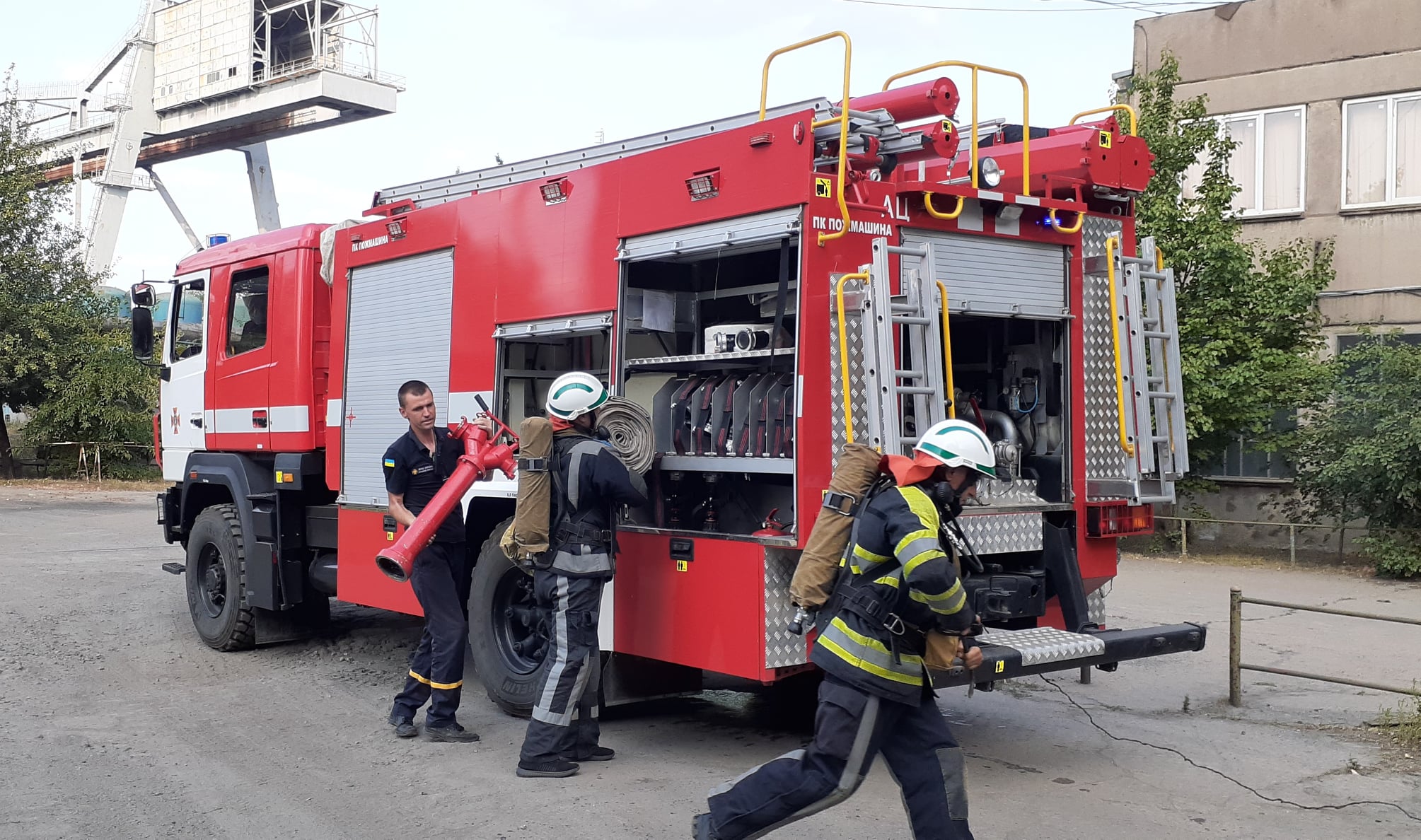 